Classie Lassies Girls Softball League 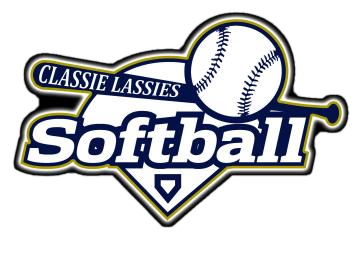 PO Box 429, Wynantskill, NY 12198 www.classielassies.netFebruary 4, 2021 Dear Classie Lassies Sponsor,  Classie Lassies Girls Softball League has been serving girls in our area for more than 40 years.   We are looking forward to another successful year and ask for your valued support in sponsoring a sign or team for the 2021 season. This year we are happy to announce that we are offering multiple sponsorship levels, Gold, Silver, and Bronze. You can learn more about our different levels on the next page. Your support is essential in enabling the league to maintain an outstanding program and enhance the facility.  We on average have 300+ girls on our fields each rec season and we are so looking forward to getting back out there this Spring!  Classie Lassies provides our participants valuable softball skills encouraging sportsmanship and teamwork beneficial in developing our girls into the young women of tomorrow. Please complete a 2021 SPONSOR FORM and send the form and payment by March 10th, 2021 to the address at the bottom of the form or email the form and send payment through VENMO. Your timely commitment is beneficial to ensure your sponsorship is recognized for the entire season. Teams sponsorships are granted in which the order in which they are received and paid in full. Classie Lassies Girls Softball is a non-for profit 501-C3 organization. If you have any questions about sponsoring, you may contact Tricia Greaves at (518) 376-2923. Thank you for your contribution and support. Sincerely,  The Classie Lassies Board  The mission of Classie Lassies is to mold our players into great athletes and well rounded, successful young women. The fundamentals we teach the girls on the field will extend into their daily lives and the success we achieve from hard work and adversity will teach life lessons that extend far beyond the diamond. Our goal is that girls will come away with sportsmanship, integrity, confidence, character, and respect for self and others that will lay the foundation to becoming young adult leaders and valuable members of society. Classie Lassies Girls Softball League PO Box 429, Wynantskill, NY 12198    www.classielassies.net2021 SPONSOR FORMBusiness Name: ______________________________________________________  NOTE:  How you want your business name to appear on your team shirts or sign.  Address:  ___________________________________________________________ ___________________________________________________________ Website:  ____________________________________________________________ Contact Name:  ______________________________________________________ Email:  ______________________________________________________________ Phone:  _______________________ Girl(s) Sponsored (if any): ________________________________________________ Renewal must use existing sign If you were a previous team sponsor with a current banner, you may choose"Silver Sponsor Renewal" as long as you will use your existing banner. Please make your check payable to: CLASSIE LASSIES GIRLS SOFTBALL  Send to: Classie Lassies  PO Box 429  Wynantskill, NY 12198  OR VENMO @Tricia-Coleman                          Questions? Contact Tricia Coleman at (518) 376-2923 (cell)                                      Email = classielassiestreasurer@gmail.com  THANK YOU FOR YOUR SUPPORT!!! TEAM SPONSORSHIP PACKAGES  TEAM SPONSORSHIP PACKAGES  Gold Sponsor - $500   Team Sponsorship with Company Name on shirts Sponsorship Plaque with Team Photo Web Link on classielassies.net Large Logo on opening day flyer • Company banner - placed in Center Field of our premier Field (Field 2) Special recognition on opening day Silver Sponsor  New - $300  Silver Sponsor Renewal - $200* Team Sponsorship with Company Name on shirts Sponsorship Plaque with Team Photo Web Link on classielassies.net Logo on opening day flyer Company banner displayed in one of our 4 fields Bronze Sponsorship  - $150 Web Link on classielassies.net Logo on opening day flyer Company banner displayed in one of our 4 fields 